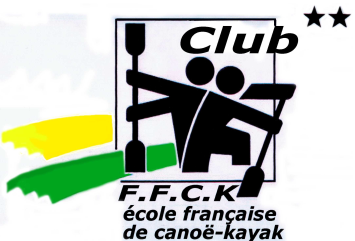 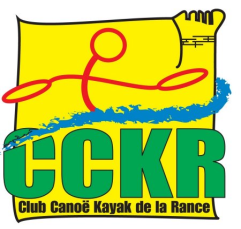 - séances encadrées mercredi après-midi (école de pagaie : débutants 1ère années jeunes) : de 13h30 à 15h30- séances encadrées mercredi après-midi (2èmes années et +, jeunes et adultes) : de 15h30 à 17h30- séances encadrées vendredi (2èmes années et +, jeunes et adultes) : de 18h00 à 20h00 (de mars à octobre)- séances encadrées samedi après-midi (débutants 1ère année, 2ème années et +,  jeunes et adultes) : de 14h00 à 17h00- séances en piscine le mardi de 20h30 à 21h45 à la piscine des Canetons à Dinan : à partir d’octobre (sauf vacances scolaires).- entraînement compétiteurs le mercredi après-midi et le samedi après-midi- sorties et compétitions toute l'année le samedi et/ou dimancheEn cas de niveau d'eau insuffisant ou trop important dans les rivières, de période de grand froid, le programme peut être modifié ou la sortie annulée.Il sera demandé aux parents des adhérents mineurs de participer une fois dans l'année à l'accompagnement d'une sortie ou d’une compétition.Le matériel de navigation est prêté par le Club.Tenue vestimentaire appropriée :- vieilles chaussures de sport ne craignant pas l'eau ou chaussons néoprène (pas de bottes)- tricot thermique (type "Damart") ou polaire ou vêtements de laine (pas de coton !)- short, collant en laine ou lycra ou pantalon polaire (pas de jeans)- coupe-vent (genre "K-Way")- change entier sec + serviette de bain- cordon pour les lunettesA partir de novembre, une combinaison néoprène offre un confort appréciable. On trouve fréquemment des vêtements d'occasion au Club.Licence valable à l'année comprenant le prêt du matériel, l'accès à la piscine et l'assurance (sur 16 mois la 1ère année : 1er septembre 2015 au 31 décembre 2016) : 150 €Une réduction est accordée pour plusieurs adhérents d'une même famille. Possibilité de paiement fractionné, et en ticket CAF, coupons sport et chèque sport.DECOUVREZ LECANOË KAYAKauClub de Canoë Kayak de la Ranceun seul sport, plusieurs activités :course en lignedescenteslalommer…pour pratiquer le kayak et le canoë, découvrir de belles rivières, progresser au niveau technique et sécuritéPORTES OUVERTES AU CLUB :Mercredi  9 et 16 Septembre 2015 13h30/15h30Samedi 12 et 19 Septembre 2015 13h45/16h45CLUB CANOË KAYAK DE LA RANCE13, rue du four  - 22100 LanvallayTél. 02 96 39 01 50cckrance@yahoo.frwww.dinanrancekayak.fr 